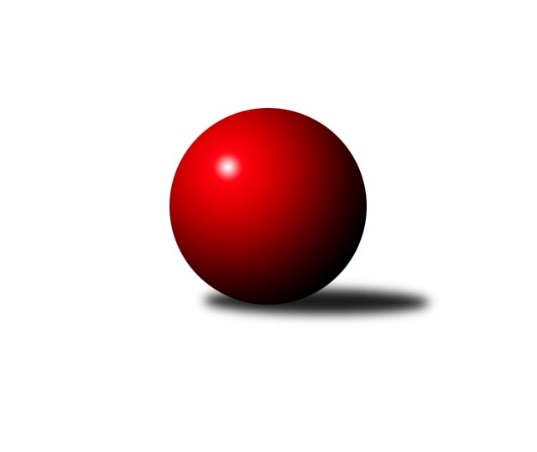 Č.1Ročník 2020/2021	20.9.2020Nejlepšího výkonu v tomto kole: 1304 dosáhlo družstvo: Loko Č. Třebová AVýchodočeská divize dorostu 2020/2021Výsledky 1. kolaSouhrnný přehled výsledků:Tesla Pardubice 	- Červ. Kostelec  	6:2	949:891		20.9.KK Svitavy A	- Loko Č. Třebová A	2:6	1207:1304		20.9.Jiskra Hylváty B	- Jiskra Hylváty A	6:2	1137:1104		20.9.Loko Trutnov 	- SKK Primátor Náchod 	6:2	1224:1079		20.9.SKK Jičín	- Nová Paka 	8:0	1191:1062		20.9.SKK Primátor Náchod 	- Červ. Kostelec  	6:2	1098:995		15.9.Tabulka družstev:	1.	SKK Jičín	1	1	0	0	8 : 0 	 	 1191	2	2.	Loko Č. Třebová A	1	1	0	0	6 : 2 	 	 1304	2	3.	Loko Trutnov	1	1	0	0	6 : 2 	 	 1224	2	4.	Jiskra Hylváty B	1	1	0	0	6 : 2 	 	 1137	2	5.	Tesla Pardubice	1	1	0	0	6 : 2 	 	 949	2	6.	SKK Primátor Náchod	2	1	0	1	8 : 8 	 	 1089	2	7.	KK Svitavy A	1	0	0	1	2 : 6 	 	 1207	0	8.	Jiskra Hylváty A	1	0	0	1	2 : 6 	 	 1104	0	9.	Nová Paka	1	0	0	1	0 : 8 	 	 1062	0	10.	Červ. Kostelec	2	0	0	2	4 : 12 	 	 943	0Podrobné výsledky kola:	 Tesla Pardubice 	949	6:2	891	Červ. Kostelec  	Igor Křížek	 	 120 	 156 		276 	 2:0 	 238 	 	106 	 132		Ondřej Macháček	Vít Musil	 	 150 	 185 		335 	 0:2 	 357 	 	186 	 171		Filip Ladnar	Kamil Dvořák	 	 173 	 165 		338 	 2:0 	 296 	 	134 	 162		Dominik Semerákrozhodčí: Martina NovákováNejlepší výkon utkání: 357 - Filip Ladnar	 KK Svitavy A	1207	2:6	1304	Loko Č. Třebová A	Adam Krátký	 	 206 	 215 		421 	 2:0 	 375 	 	210 	 165		Karolína Kolářová	Filip Roman	 	 181 	 199 		380 	 0:2 	 433 	 	219 	 214		Adam Bezdíček	Lucie Zelinková	 	 198 	 208 		406 	 0:2 	 496 	 	226 	 270		Miloslav Hýblrozhodčí: Jakub ZelinkaNejlepší výkon utkání: 496 - Miloslav Hýbl	 Jiskra Hylváty B	1137	6:2	1104	Jiskra Hylváty A	Martin Bryška	 	 192 	 220 		412 	 2:0 	 342 	 	183 	 159		Kryštof Vavřín	Jana Poláková	 	 161 	 165 		326 	 0:2 	 393 	 	198 	 195		Tomáš Skala	Jan Vostrčil	 	 203 	 196 		399 	 2:0 	 369 	 	188 	 181		Vojtěch Morávekrozhodčí: Jan VenclNejlepší výkon utkání: 412 - Martin Bryška	 Loko Trutnov 	1224	6:2	1079	SKK Primátor Náchod 	Michal Mertlík	 	 233 	 203 		436 	 2:0 	 363 	 	182 	 181		Oldřich Špaček	Marek Ondráško	 	 214 	 179 		393 	 0:2 	 395 	 	195 	 200		Danny Tuček	Jan Krejcar	 	 204 	 191 		395 	 2:0 	 321 	 	155 	 166		Lukáš Hejčlrozhodčí: Petr HolýNejlepší výkon utkání: 436 - Michal Mertlík	 SKK Jičín	1191	8:0	1062	Nová Paka 	Matěj Šuda	 	 207 	 202 		409 	 2:0 	 379 	 	197 	 182		Jan Bajer	Robin Bureš	 	 196 	 185 		381 	 2:0 	 319 	 	159 	 160		Matěj Špicar	Jana Bínová	 	 200 	 201 		401 	 2:0 	 364 	 	187 	 177		Jakub Soviarrozhodčí: Roman BurešNejlepší výkon utkání: 409 - Matěj Šuda	 SKK Primátor Náchod 	1098	6:2	995	Červ. Kostelec  	Danny Tuček	 	 185 	 194 		379 	 2:0 	 328 	 	168 	 160		Filip Ladnar	Lukáš Hejčl	 	 150 	 169 		319 	 2:0 	 252 	 	133 	 119		Ondřej Macháček *1	Jan Majer	 	 225 	 175 		400 	 0:2 	 415 	 	207 	 208		Tomáš Ladnarrozhodčí: Vlastimil Kováčikstřídání: *1 od 51. hodu Dominik SemerákNejlepší výkon utkání: 415 - Tomáš LadnarPořadí jednotlivců:	jméno hráče	družstvo	celkem	plné	dorážka	chyby	poměr kuž.	Maximum	1.	Miloslav Hýbl 	Loko Č. Třebová A	496.00	327.0	169.0	6.0	1/1	(496)	2.	Michal Mertlík 	Loko Trutnov 	436.00	294.0	142.0	8.0	1/1	(436)	3.	Adam Bezdíček 	Loko Č. Třebová A	433.00	309.0	124.0	11.0	1/1	(433)	4.	Adam Krátký 	KK Svitavy A	421.00	293.0	128.0	10.0	1/1	(421)	5.	Martin Bryška 	Jiskra Hylváty B	412.00	277.0	135.0	9.0	1/1	(412)	6.	Matěj Šuda 	SKK Jičín	409.00	284.0	125.0	10.0	1/1	(409)	7.	Lucie Zelinková 	KK Svitavy A	406.00	284.0	122.0	9.0	1/1	(406)	8.	Jana Bínová 	SKK Jičín	401.00	285.0	116.0	8.0	1/1	(401)	9.	Jan Vostrčil 	Jiskra Hylváty B	399.00	284.0	115.0	14.0	1/1	(399)	10.	Jan Krejcar 	Loko Trutnov 	395.00	289.0	106.0	9.0	1/1	(395)	11.	Marek Ondráško 	Loko Trutnov 	393.00	272.0	121.0	10.0	1/1	(393)	12.	Tomáš Skala 	Jiskra Hylváty A	393.00	288.0	105.0	13.0	1/1	(393)	13.	Danny Tuček 	SKK Primátor Náchod 	387.00	277.0	110.0	10.5	2/2	(395)	14.	Robin Bureš 	SKK Jičín	381.00	271.0	110.0	13.0	1/1	(381)	15.	Filip Roman 	KK Svitavy A	380.00	282.0	98.0	13.0	1/1	(380)	16.	Jan Bajer 	Nová Paka 	379.00	276.0	103.0	17.0	1/1	(379)	17.	Karolína Kolářová 	Loko Č. Třebová A	375.00	268.0	107.0	15.0	1/1	(375)	18.	Vojtěch Morávek 	Jiskra Hylváty A	369.00	256.0	113.0	15.0	1/1	(369)	19.	Jakub Soviar 	Nová Paka 	364.00	258.0	106.0	13.0	1/1	(364)	20.	Filip Ladnar 	Červ. Kostelec  	342.50	262.0	80.5	14.5	2/2	(357)	21.	Kryštof Vavřín 	Jiskra Hylváty A	342.00	255.0	87.0	21.0	1/1	(342)	22.	Kamil Dvořák 	Tesla Pardubice 	338.00	249.0	89.0	13.0	1/1	(338)	23.	Vít Musil 	Tesla Pardubice 	335.00	262.0	73.0	20.0	1/1	(335)	24.	Jana Poláková 	Jiskra Hylváty B	326.00	254.0	72.0	16.0	1/1	(326)	25.	Lukáš Hejčl 	SKK Primátor Náchod 	320.00	243.0	77.0	9.5	2/2	(321)	26.	Matěj Špicar 	Nová Paka 	319.00	225.0	94.0	23.0	1/1	(319)	27.	Igor Křížek 	Tesla Pardubice 	276.00	214.0	62.0	21.0	1/1	(276)		Tomáš Ladnar 	Červ. Kostelec  	415.00	301.0	114.0	7.0	1/2	(415)		Jan Majer 	SKK Primátor Náchod 	400.00	272.0	128.0	10.0	1/2	(400)		Oldřich Špaček 	SKK Primátor Náchod 	363.00	267.0	96.0	12.0	1/2	(363)		Dominik Semerák 	Červ. Kostelec  	296.00	213.0	83.0	22.0	1/2	(296)		Ondřej Macháček 	Červ. Kostelec  	238.00	163.0	75.0	29.0	1/2	(238)Sportovně technické informace:Starty náhradníků:registrační číslo	jméno a příjmení 	datum startu 	družstvo	číslo startu
Hráči dopsaní na soupisku:registrační číslo	jméno a příjmení 	datum startu 	družstvo	24630	Robin Bureš	20.09.2020	SKK Jičín	25671	Oldřich Špaček	20.09.2020	SKK Primátor Náchod 	25031	Danny Tuček	15.09.2020	SKK Primátor Náchod 	21122	Jan Majer	15.09.2020	SKK Primátor Náchod 	Program dalšího kola:2. kolo26.9.2020	so	9:00	Nová Paka  - Tesla Pardubice 	27.9.2020	ne	9:00	Loko Č. Třebová A - Jiskra Hylváty B	27.9.2020	ne	9:00	Jiskra Hylváty A - SKK Jičín	Nejlepší šestka kola - absolutněNejlepší šestka kola - absolutněNejlepší šestka kola - absolutněNejlepší šestka kola - absolutněNejlepší šestka kola - dle průměru kuželenNejlepší šestka kola - dle průměru kuželenNejlepší šestka kola - dle průměru kuželenNejlepší šestka kola - dle průměru kuželenNejlepší šestka kola - dle průměru kuželenPočetJménoNázev týmuVýkonPočetJménoNázev týmuPrůměr (%)Výkon1xMiloslav HýblČ. Třebová4961xMiloslav HýblČ. Třebová121.624961xMichal MertlíkTrutnov4361xMichal MertlíkTrutnov113.594361xAdam BezdíčekČ. Třebová4331xMartin BryškaHylváty B109.074121xAdam KrátkýSvitavy A4211xAdam BezdíčekČ. Třebová106.174331xMartin BryškaHylváty B4121xJan VostrčilHylváty B105.633991xMatěj ŠudaJičín 4091xFilip LadnarČK104.11357